Експлоатация и поддръжка на помпена станция Общи положения.За постигане на добри резултати в поддръжката и експлоатацията на ПС е необходимо да се изготви необходимата документация.Тази документация трябва да обхваща енергетичното и механичното оборудване. В нея влизат инструкциите от проиводителите на оборудването и инструкциите от проектантите на обекта.Тази документация е насочена към обслужващия персонал, с цел да му помогне да се запознае с устройството на съоръженията и с изискванията за експлоатация е ремонт.Тази документация е валидна независимо от устните инструкции и промени в персонала. Обхват.Документацията трябва да е пълна.Съдържа 3 раздела: експлоатация, поддръжка и указател.2.1.Експлоатация;Разделя се на 3 части: критерии; ограничения; процедури.В част критерии се описва работата на съоръженията икак те трябва да достигнат проектното задание.Описва се работата на ПС и ролята на отделните съоръжения./Обща технологична част/.В част ограничения се описват всички външни условия, които трябва да се спазят за успешната работа на ПС.Това обхваща работата на съседните съоръжения, ако ПС е част от водоснабдителна група; начина на управление; състояние на СК и др.В част процедури се описват подробности за работата на отделните съоръжения. Те се предоставят от заводите производители. Тези документи се съгласуват с хидроинженерите.Поддръжка;Програмата за поддръжка на ПС трябва да съдържа: инструкция за периодиката на проверка, почистване и смазване.Необходими са подробни чертежи на съоръженията, които са част от документацията. Те помогат при поддръжката и ремонта.Прегледи, проверки, огледи;Те са важна част от успешната поддръжка. Те гарантират, че съоръженията работят добре и са годни за работа.Разширените прегледи на превантивната поддръжка включват настройки, смазване, ремонти, подмяна на дефектирали или износени части.Необходима е инструкция за честотата и обхвата на прегледите на различните съоръжения. Те трябва да са съобразени със заводските инструкции и с условията на работа на конкретния обект.Стандарти;Необходима е една балансирана програма на поддръжка за достигане на желаното качество, обхват и количество.За да се постигне качествена поддръжка са необходими: обучен и екипиран с технически средства и инструменти персонал, качествени материали и документиране на действията.Система за контрол.Тя включва подробна и точна база данни за съоръженията, извършените ремонти, прегледи, измервания и др.Данните за съоръженията обхващат:№ ; Име; Тип; Основни характеристики; Инструкции; Резервни части; Чертежи; Данни от замервания; Основни ремонти; Промени в експлоатационните условия.Данните за превантивната поддръжка включват: Дата на прегледа; Работни часове и др. Добре е данните да се съхраняват в цифров вид в РС с цел бърз достъп и статистическа обработка.Смазване.Подходящото смазване е важна част от програмата за поддръжка.Животът на съоръженията силно се влияе от качеството на смазката и на периода, през който се смазват съоръженията.Всички съоръжения, които изискват смазване трябва да се прегледат и да се опише вида на лагерите и зъбните предавки и с какви смазки, на какъв период следва да се смазват.Смазките трябва да са съобразени с устойчивостта си на влага, температура и др. условия на работа.Честотата на смазване се определя от производителя, но може да се определи от опита на поддържащия персонал.В инструкция трябва да се опише всяка точка, която подлежи на смазване с каква смазка, на какъв период и от кога да се смазва.За целта може да се използват чертежи, схеми и снимки на съоръженията. Описание на документите /съдържание/.Необходимо е да се изготви списък на всички инструкции и документи, за да се гарантира, че на обекта има пълен комплект документация.Документите трябва да са описани и подредени в надписани папки и да се съхраняват на подходящо сухо място.През определен период е необходимо да се извършва ревизия на документацията и при открити липси и несъответствия документацията да се допълва и актуализира. Тестване и измерване.През определен период се извършват изпитания на всички съоръжения, като се измерват техните параметри. Най- важните и енергоемки ПА се замерват по-чести, по-подробно и прецизно.При незадоволителни резултати износените ПА и др. се планират за ремонт или подмяна.За ВиК Русе за основните съоръжения – ПА тези замервания се извършват в рамките на ППР 1 минимум 1 път годишно.Идея:Да се изготви пълен комплект от необходимата документация за 1 обект, която да бъде за еталон към който да се стремим да оборудваме всички обекти.Тази документация трябва да съдържа: Технологична част – схема; описание на обекта; проекти и др. Попълнена форма енергийно обследване на обекта. Задание за автоматика; средства за автоматика; проекти силова част; механична и автоматика. Описание на оборудването – помпи; мотори; арматури; дозатори и др. заводски и производствени  инструкции. Протоколи от ППР и др. измервания – контур фаза-нула; заземления; термография; хидравлични удари; вибрации и др. Ремонти на ПА – попълнени дефектни ведомости и др. Фирмени инструкции и заповеди, касаещи работата на ПС.Общите инструкции и заповеди може да се оформят в папки и да се предоставят на всеки обект.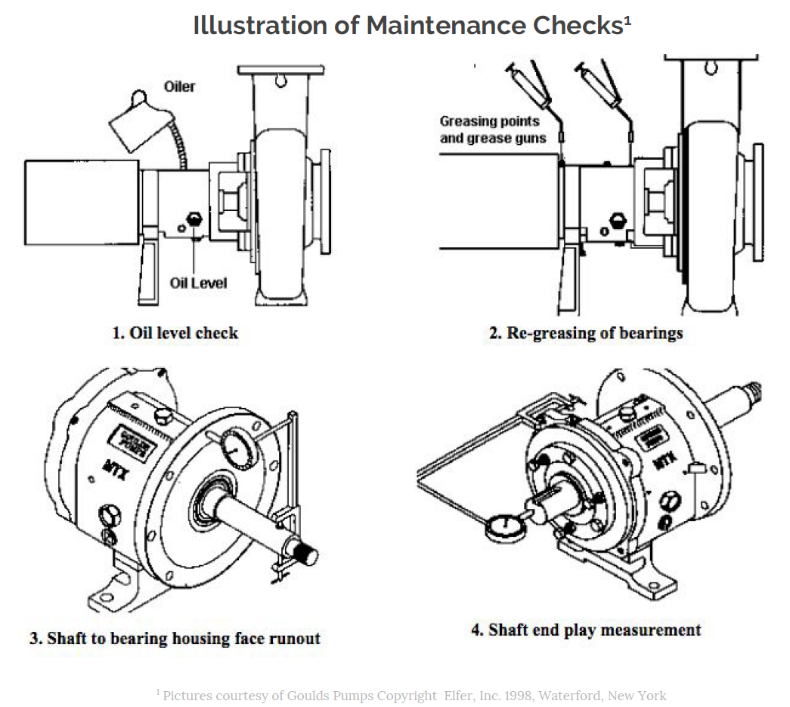 